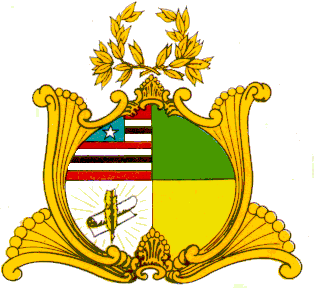 ESTADO DO MARANHÃOAssembleia do MaranhãoGABINETE DA DEPUTADA THAIZA HORTEGAL - PPINDICAÇÃO Nº     /2020     Senhor Presidente,     Na forma do que dispõe o Regimento Interno deste Parlamento, requeiro a Vossa Excelência que, após ouvida a Mesa, seja encaminhado ofício ao Governador do Estado – Dr. Flavio Dino, que providencie juntamente com a  Secretaria da Defesa Civil, Secretaria da Assistência Social e aos órgão que julgar competente, medidas de assistência e apoio à todas as famílias atingidas pelas fortes chuvas na cidade de Brejo do Maranhão e ainda  ser requisitados bens e serviços voltados ao amparo e a assistência à população atingida no município de Brejo/Ma.Esta indicação é de inteira importância, tendo em vista que as enchentes na cidade de Brejo/MA, tem vitimado milhares de pessoas, quando os rios aumentam seu volume de água e atingem áreas habitadas e é prioridade a preservação do bem-estar de toda a população, bem como das atividades socioeconômicas de toda região. E ainda estamos passando por um aumento significativo de doenças infecciosas geradas pelo vírus H1N1, e a de contaminação pela COVID-19, que tende ainda a piorar em razão desse período de fortes chuvas.Diante de todo esse cenário, destacamos a importância de medidas emergências para que a situação das famílias atingidas pelo período chuvoso se agrave ainda mais.  Nestes termos, solicitamos o atendimento ao nosso pleito. Plenário “Deputado Nagib Haickel” do Palácio “Manuel Beckman”. São Luís, 24 de abril de 2020 – Dra. Thaíza Hortegal – Deputada Estadual. Dra. Thaíza HortegalDeputada Estadual - PP